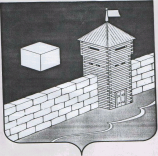 СОВЕТ ДЕПУТАТОВЕТКУЛЬСКОГО СЕЛЬСКОГО ПОСЕЛЕНИЯРЕШЕНИЕ«О бюджете Еткульского сельского поселения на 2013 год и на плановый период 2014 и 2015 годов»от   29  ноября   2012 года  № 313В соответствии с Бюджетным кодексом Российской Федерации, Федеральным законом «Об общих принципах организации местного самоуправления в Российской Федерации», Уставом Еткульского сельского поселения, Положением о бюджетном процессе в Еткульском сельском поселении, Совет депутатов Еткульского сельского поселенияРЕШАЕТ:1. Основные характеристики бюджета Еткульского сельского поселения на 2013 год и на плановый период 2014 и 2015 годов1. Утвердить основные характеристики бюджета Еткульского поселения на 2013 год:1) прогнозируемый общий объем доходов бюджета Еткульского поселения в сумме 11800,31 тыс. рублей, в том числе безвозмездные поступления от других бюджетов бюджетной системы Российской Федерации в сумме 379,51 тыс. рублей;2) общий объем расходов бюджета Еткульского поселения в сумме 11800,31 тыс. рублей;2. Утвердить основные характеристики бюджета Еткульского поселения на 2014 год и на 2015 год:1) прогнозируемый общий объем доходов бюджета Еткульского поселения на 2014 год в сумме 12363,31 тыс. рублей, в том числе безвозмездные поступления от других бюджетов бюджетной системы Российской Федерации в сумме 353,41 тыс. рублей, и на 2015 год в сумме 13070,08 тыс. рублей, в том числе безвозмездные поступления от других бюджетов бюджетной системы Российской Федерации в сумме 323,78 тыс. рублей;2) общий объем расходов бюджета Еткульского поселения на 2014 год в сумме 12363,31 тыс. рублей, в том числе условно утвержденные расходы в сумме 321,45 тыс. рублей, и на 2015 год в сумме 13070,08 тыс. рублей, в том числе условно утвержденные расходы в сумме 653,50 тыс. рублей;2. Использование остатков средств бюджета Еткульского сельского поселения на 1 января 2013 годаУтвердить объем остатков средств бюджета Еткульского поселения на 1 января 2013 года в сумме 100 тыс. рублей, направляемых на покрытие временных кассовых разрывов, возникающих в ходе исполнения бюджета Еткульского поселения в 2013 году.3. Нормативы отчислений доходов в бюджет Еткульского сельского поселения на 2013 год и на плановый период 2014 и 2015 годов 	Утвердить нормативы отчислений доходов в бюджет Еткульского поселения                              на 2013 год и на плановый период 2014 и 2015 годов согласно приложению 1. 	4. Главные администраторы - администраторы доходов бюджета Еткульского сельского поселения и источников финансирования дефицита бюджета Еткульского сельского поселения 	1. Утвердить перечень главных администраторов доходов бюджета Еткульского поселения согласно приложению 2.	2. Утвердить перечень главных администраторов источников финансирования дефицита бюджета Еткульского поселения согласно приложению 3.5. Бюджетные ассигнования на 2013 год и на плановый период 2014 и 2015 годов 1. Утвердить общий объем бюджетных ассигнований на исполнение публичных нормативных обязательств бюджета Еткульского поселения на 2013 год в сумме 0 тыс. рублей, на 2014 год в сумме 0 тыс. рублей и на 2015 год в сумме 0 тыс. рублей.2. Утвердить:1) распределение бюджетных ассигнований по разделам, подразделам, целевым статьям и видам расходов бюджета Еткульского поселения на 2013 год (далее – классификация расходов бюджетов) согласно приложению 4, на плановый период 2014 и 2015 годов согласно приложению 5;2) ведомственную структуру расходов бюджета Еткульского поселения на 2013 год согласно приложению 6, на плановый период 2014 и 2015 годов согласно приложению 7.	 6. Особенности исполнения бюджета Еткульского сельского поселения в 2013 году 	1. Установить следующие основания для внесения в 2013 году изменений в показатели сводной бюджетной росписи бюджета Еткульского поселения, связанные с особенностями исполнения бюджета Еткульского поселения и (или) перераспределения бюджетных ассигнований между главными распорядителями средств бюджета Еткульского поселения:1) изменение бюджетной классификации Российской Федерации, в том числе для отражения межбюджетных трансфертов;	2) поступление в доход бюджета Еткульского поселения средств, полученных в адрес муниципальных казенных учреждений от добровольных пожертвований;3) поступление в доход бюджета Еткульского поселения средств, полученных в адрес муниципальных казенных учреждений в возмещение ущерба при возникновении страховых случаев.2. Установить, что доведение лимитов бюджетных обязательств на 2013 год и финансирование в 2013 году осуществляется с учетом следующей приоритетности расходов:1) оплата труда и начисления на оплату труда;2) исполнение публичных нормативных обязательств;3) приобретение продуктов питания и оплата услуг по организации питания, приобретение медикаментов и оплата услуг по организации их транспортировки и хранения, приобретение медицинского инструментария для учреждений бюджетной сферы в Еткульском поселении;4) ликвидация последствий чрезвычайных ситуаций;5) предоставление мер социальной поддержки отдельным категориям граждан;6) оплата коммунальных услуг и услуг связи, арендной платы за пользование помещениями, арендуемыми муниципальными казенными учреждениями;7) уплата муниципальными казенными учреждениями налогов и сборов;Доведение лимитов бюджетных обязательств на 2013 год по иным направлениям, не указанным в настоящей части, осуществляется в соответствии с распоряжениями Администрации Еткульского поселения. 7. Верхний предел муниципального внутреннего долгаУстановить верхний предел муниципального внутреннего долга бюджета Еткульского поселения:на 1 января 2014 года в сумме 571,04 тыс. рублей, в том числе предельный объем обязательств по муниципальным гарантиям в сумме 0 тыс. рублей;на 1 января 2015 года в сумме 600,50 тыс. рублей, в том числе предельный объем обязательств по муниципальным гарантиям в сумме 0 тыс. рублей;на 1 января 2016 года в сумме 637,32 тыс. рублей, в том числе предельный объем обязательств по муниципальным гарантиям в сумме 0 тыс. рублей.8. Программы муниципальных гарантий, муниципальных внутренних заимствований1. Утвердить Программу муниципальных гарантий бюджета Еткульского поселения на 2013 год согласно приложению 8 и программу муниципальных гарантий бюджета Еткульского поселения на плановый период 2014 и 2015 годов согласно приложению 9.2. Утвердить Программу муниципальных внутренних заимствований бюджета Еткульского поселения на 2013 год согласно приложению 10 и программу муниципальных внутренних заимствований бюджета Еткульского поселения на плановый период 2014 и 2015 годов согласно приложению 11. 9. Иные межбюджетные трансферты из местного бюджетаУтвердить размеры иных межбюджетных трансфертов, выделяемых в 2013 году и на плановый период 2014 и 2015 годов из местного бюджета бюджету муниципального района  и направляемых на финансирование расходов, связанных с передачей осуществления части полномочий органов местного самоуправления муниципального образования на районный уровень, согласно приложения 12 к настоящему решению.Глава                                                                                            Еткульского сельского поселения                                                   ______________ Грицай М.Н.Приложение 1к решению Совета депутатов Еткульского сельского поселения «О бюджете Еткульского сельского поселения на 2013 годи на плановый период 2014 и 2015 годов»от 29.11. 2012 года № 313Нормативыотчислений доходов в бюджет Еткульского сельского поселения на 2013 год и на плановый период 2014 и 2015 годов(в процентах)Приложение 2к решению Совета депутатов Еткульского сельского поселения «О бюджете Еткульского сельского поселения на 2013 годи на плановый период 2014 и 2015 годов»от 29.11. 2012 года № 313Переченьглавных администраторов доходов бюджетаЕткульского сельского поселения*650 1 08 04020 01 1000 110 Государственная пошлина за совершение нотариальных действий должностными лицами органов местного самоуправления, уполномоченными в соответствии законодательными актами Российской Федерации на совершение нотариальных действий (сумма платежа)650 1 08 04020 01 2000 110 Государственная пошлина за совершение нотариальных действий должностными лицами органов местного самоуправления, уполномоченными в соответствии законодательными актами Российской Федерации на совершение нотариальных действий (пени, проценты)650 1 08 04020 01 3000 110 Государственная пошлина за совершение нотариальных действий должностными лицами органов местного самоуправления, уполномоченными в соответствии законодательными актами Российской Федерации на совершение нотариальных действий (взыскания)650 1 08 04020 01 4000 110 Государственная пошлина за совершение нотариальных действий должностными лицами органов местного самоуправления, уполномоченными в соответствии законодательными актами Российской Федерации на совершение нотариальных действий (прочие поступления)Приложение 3к решению Совета депутатов Еткульского сельского поселения «О бюджете Еткульского сельского поселения на 2013 годи на плановый период 2014 и 2015 годов»от 29.11. 2012 года № 313Переченьглавных администраторов источников финансированиядефицита бюджета Еткульского сельского  поселенияПриложение 4к решению Совета депутатов Еткульского сельского поселения «О бюджете Еткульского сельского поселения на 2013 годи на плановый период 2014 и 2015 годов»от 29.11. 2012 года № 313Распределение бюджетных ассигнований по разделам и подразделам, целевым статьям и видам расходов классификации расходов бюджета  Еткульского сельского поселенияна 2013 год                                                                 (тыс. руб.)Приложение 5к решению Совета депутатов Еткульского сельского поселения «О бюджете Еткульского сельского поселения на 2013 годи на плановый период 2014 и 2015 годов»от 29.11. 2012 года № 313Распределение бюджетных ассигнований по разделам и подразделам, целевым статьям и видам расходов классификации расходов бюджета Еткульского сельского поселенияна плановый период 2014 и 2015 годов                                                                 (тыс. руб.)Приложение 6к решению Совета депутатов Еткульского сельского поселения «О бюджете Еткульского сельского поселения на 2013 годи на плановый период 2014 и 2015 годов»от 29.11. 2012 года № 313Ведомственная структурарасходов местного бюджета на 2013 год                                                                (тыс. руб.)Приложение 7к решению Совета депутатов Еткульского сельского поселения «О бюджете Еткульского сельского поселения на 2013 годи на плановый период 2014 и 2015 годов»от 29.11. 2012 года № 313Ведомственная структурарасходов местного бюджета на плановый период 2014 и 2015 годов                                                                (тыс. руб.)Приложение 8к решению Совета депутатов Еткульского сельского поселения «О бюджете Еткульского сельского поселения на 2013 годи на плановый период 2014 и 2015 годов»от 29.11. 2012 года № 313Программамуниципальных гарантий на 2013 годПредоставление муниципальных гарантий в 2013 году не планируется.Приложение 9к решению Совета депутатов Еткульского сельского поселения «О бюджете Еткульского сельского поселения на 2013 годи на плановый период 2014 и 2015 годов»от 29.11. 2012 года № 313Программамуниципальных гарантий на плановый период 2014 и 2015 годовПредоставление муниципальных гарантий в 2014 и 2015 годах не планируется.Приложение 10к решению Совета депутатов Еткульского сельского поселения «О бюджете Еткульского сельского поселения на 2013 годи на плановый период 2014 и 2015 годов»от 29.11. 2012 года № 313Программамуниципальных внутренних заимствований на 2013 годМуниципальные заимствования в 2013 году не планируются.Приложение 11к решению Совета депутатов Еткульского сельского поселения «О бюджете Еткульского сельского поселения на 2013 годи на плановый период 2014 и 2015 годов»от 29.11. 2012 года № 313Программамуниципальных внутренних заимствований на плановый период 2014 и 2015 годовМуниципальные заимствования в 2014 и 2015 годах не планируются.Наименование доходаБюджет поселения12В части погашения задолженности и перерасчетов по отмененным налогам, сборам и иным обязательным платежамЗемельный налог (по обязательствам, возникшим до 1 января 2006 года), мобилизуемый на территориях поселений100В части доходов от оказания платных услуг (работ) и компенсации затрат государстваПлата за  оказание услуг по присоединению объектов дорожного сервиса к автомобильным дорогам общего пользования местного значения, зачисляемая в бюджеты поселений100Прочие доходы от оказания платных услуг (работ) получателями  средств бюджетов поселений100Доходы, поступающие в порядке возмещения расходов, понесенных в связи с эксплуатацией  имущества поселений100Прочие доходы от компенсации затрат бюджетов поселений100В части административных платежей и сборовПлатежи, взимаемые органами местного самоуправления (организациями) поселений за выполнение определенных функций100В части штрафов, санкций, возмещения ущербаДоходы от возмещения ущерба при возникновении  страховых случаев                        по обязательному страхованию гражданской ответственности, когда выгодоприобретателями выступают получатели средств бюджетов поселений100Доходы от возмещения ущерба при возникновении иных страховых случаев, когда выгодоприобретателями выступают получатели средств бюджетов поселений100В части прочих неналоговых доходовНевыясненные поступления, зачисляемые в бюджеты поселений100Возмещение потерь сельскохозяйственного производства,  связанных с изъятием сельскохозяйственных угодий,  расположенных на территориях поселений (по обязательствам, возникшим до 1 января 2008 года)100Прочие неналоговые доходы бюджетов поселений100Целевые отчисления от лотерей поселений100Средства самообложения граждан, зачисляемые в бюджеты поселений100В части безвозмездных поступлений от других бюджетов бюджетной системы Российской ФедерацииДотации бюджетам поселений100Субсидии бюджетам поселений100Субвенции бюджетам поселений100Иные межбюджетные трансферты, передаваемые бюджетам поселений100Прочие безвозмездные поступления в бюджеты поселений100В части безвозмездных поступлений от государственных (муниципальных) организацийБезвозмездные поступления от государственных (муниципальных) организаций в бюджеты поселений100В части прочих безвозмездных поступленийБезвозмездные поступления от физических и юридических лиц на финансовое обеспечение дорожной деятельности, в том числе добровольных пожертвований, в отношении автомобильных дорог общего пользования местного значения поселений100Прочие безвозмездные поступления в бюджеты поселений100В части перечислений для осуществления возврата (зачета) излишне уплаченных или излишне взысканных сумм налогов, сборов и иных платежей, а также сумм процентов за несвоевременное осуществление такого возврата и процентов, начисленных на излишне взысканные суммы Перечисления из бюджетов поселений (в бюджеты поселений) для осуществления возврата (зачета) излишне уплаченных или излишне взысканных сумм налогов, сборов и иных платежей, а также сумм процентов за несвоевременное осуществление такого возврата и процентов, начисленных на излишне взысканные суммы100В части доходов бюджетов бюджетной системы Российской Федерации от возврата бюджетами бюджетной системы Российской Федерации и организациями остатков субсидий, субвенций и иных межбюджетных трансфертов, имеющих целевое назначение, прошлых летДоходы бюджетов поселений от возврата бюджетами бюджетной системы Российской Федерации остатков субсидий, субвенций и иных межбюджетных трансфертов, имеющих целевое назначение,  прошлых лет100Доходы бюджетов поселений от возврата  организациями остатков субсидий прошлых лет100В части возврата остатков субсидий, субвенций и иных межбюджетных трансфертов, имеющих целевое назначение, прошлых летВозврат остатков субсидий, субвенций и иных межбюджетных трансфертов, имеющих целевое назначение,  прошлых лет  из бюджетов поселений100Код бюджетной классификации     
Российской ФедерацииКод бюджетной классификации     
Российской ФедерацииНаименование главного администратора
доходов бюджета Еткульского сельского поселения,     
кода бюджетной классификации    
Российской Федерацииглавного   
администратора
доходовдоходов бюджета   
Еткульского сельского поселенияНаименование главного администратора
доходов бюджета Еткульского сельского поселения,     
кода бюджетной классификации    
Российской Федерации123650Администрация Еткульского сельского поселения6501 08 04020 01 0000 110*Государственная пошлина за совершение нотариальных действий должностными лицами органами местного самоуправления, уполномоченными в соответствии с законодательными актами Российской Федерации на совершение нотариальных действий6501 11 05025 10 0000 120Доходы, получаемые в виде арендной платы, а также средства от продажи права на заключение договоров аренды за земли, находящиеся в собственности поселений (за исключением земельных участков муниципальных бюджетных и автономных учреждений)  6501 11 05035 10 0000 120Доходы от сдачи в аренду имущества, находящегося в оперативном управлении органов управления поселений и созданных ими учреждений (за исключением имущества муниципальных бюджетных и автономных учреждений) 6501 11 07015 10 0000 120Доходы от перечисления части прибыли, остающейся после уплаты налогов и иных обязательных платежей муниципальных унитарных предприятий, созданных поселениями6501 11 09035 10 0000 120Доходы от эксплуатации и использования имущества автомобильных дорог, находящихся в собственности поселений6501 11 09045 10 0000 120Прочие поступления от использования имущества, находящегося в собственности поселений (за исключением имущества муниципальных бюджетных и автономных учреждений, а также имущества муниципальных унитарных предприятий, в том числе казенных)6501 13 01995 10 0000 130Прочие доходы от оказания платных услуг (работ) получателей средств бюджетов поселений6501 13 02995 10 0000 130Прочие доходы от компенсации затрат бюджетов поселений6501 14 02053 10 0000 410Доходы от реализации иного имущества, находящегося в собственности поселений (за исключением имущества муниципальных бюджетных и автономных учреждений, а также имущества муниципальных унитарных предприятий, в том числе казенных), в части реализации основных средств по указанному имуществу6501 14 06026 10 0000 430Доходы от продажи земельных участков, находящихся в собственности поселений (за исключением земельных участков муниципальных автономных учреждений)6501 17 01050 10 0000 180Невыясненные поступления, зачисляемые в бюджеты поселений6501 17 02020 10 0000 180Возмещение потерь сельскохозяйственного производства, связанных с изъятием сельскохозяйственных угодий, расположенных на территориях поселений (по обязательствам, возникшим до 1 января 2008 года)650 1 17 05050 10 0000 180Прочие неналоговые доходы бюджетов поселений6502 02 01001 10 0000 151Дотации бюджетам поселений на выравнивание бюджетной обеспеченности6502 02 01003 10 0000 151Дотации бюджетам поселений на поддержку мер по обеспечению сбалансированности бюджетов6502 02 02041 10 0000 151Субсидии бюджетам поселений на строительство, модернизацию, ремонт и содержание автомобильных дорог общего пользования, в том числе дорог в поселениях (за исключением автомобильных дорог федерального значения)6502 02 02077 10 0000 151Субсидии бюджетам поселений на бюджетные инвестиции в объекты капитального строительства собственности муниципальных образований6502 02 02999 10 0000 151Прочие субсидии бюджетам поселений6502 02 03015 10 0000 151Субвенции бюджетам поселений на осуществление первичного воинского учета на территориях, где отсутствуют военные комиссариаты650  2 02 03003 10 0000 151Субвенции бюджетам поселений на государственную регистрацию актов гражданского состояния6502 08 05000 10 0000 180Перечисления из бюджетов поселений (в бюджеты поселений) для осуществления возврата (зачета) излишне уплаченных или излишне взысканных сумм налогов, сборов и иных платежей, а также сумм процентов за несвоевременное осуществление такого возврата и процентов, начисленных на излишне взысканные суммы6502 18 05010 10 0000 151Доходы бюджетов поселений от возврата остатков субсидий, субвенций и иных межбюджетных трансфертов, имеющих целевое назначение, прошлых лет муниципальных районов6502 19 05000 10 0000 151Возврат остатков субсидий, субвенций и иных межбюджетных трансфертов, имеющий целевое назначение, прошлых лет из бюджетов поселений007Контрольно-счетная палата Челябинской области  0071 16 18050 10 0000 140Денежные взыскания (штрафы) за нарушение бюджетного законодательства (в части бюджетов поселений)034Главное контрольное управление Челябинской области0341 16 33050 10 0000 140Денежные взыскания (штрафы) за нарушение законодательства Российской Федерации о размещении заказов на поставки товаров, выполнение работ, оказания услуг для нужд поселений0341 16 18050 10 0000 140Денежные взыскания (штрафы) за нарушение бюджетного законодательства (в части бюджетов поселений) Код бюджетной классификации Российской ФедерацииКод бюджетной классификации Российской ФедерацииНаименование главного администратора источников финансирования дефицита бюджета Еткульского сельского  поселения, кода бюджетной классификации Российской Федерацииглавного админи-стратораисточников финансирования дефицита бюджета Еткульского сельского  поселенияНаименование главного администратора источников финансирования дефицита бюджета Еткульского сельского  поселения, кода бюджетной классификации Российской Федерации123650Администрация Еткульского сельского поселения65001 03 00 00 10 0000 710Получение кредитов от других бюджетов бюджетной системы Российской Федерации в валюте Российской Федерации65001 03 00 00 10 0000 810Погашение местным бюджетом кредитов от других бюджетов бюджетной системы Российской Федерации в валюте Российской Федерации65001 05 02 01 10 0000 510Увеличение прочих остатков денежных средств бюджетов65001 05 02 01 10 0000 610Уменьшение прочих остатков денежных средств бюджетовНаименованиеКод функциональной классификацииКод функциональной классификацииКод функциональной классификацииКод функциональной классификацииСуммаНаименованиеРазделПодразделЦелевая
статьяВид  
расходаАдминистрация Еткульского сельского поселенияОбщегосударственные вопросы014920,9Функционирование высшего должностного лица субъекта Российской Федерации и органа местного самоуправления0102556,4Глава муниципального образования01020020300556,4Выполнение функций органами местного самоуправления01020020300500556,4Функционирование законодательных (представительных) органов государственной власти и местного самоуправления0103397,0Председатель представительного органа муниципального образования01030021100397,0Выполнение функций органами местного самоуправления01030021100500397,0Функционирование Правительства Российской Федерации, высших исполнительных органов государственной власти, субъектов Российской Федерации, местных администраций01043628,0Центральный аппарат010400204773628,00Выполнение функций органами местного самоуправления010400204775003628,00Обеспечение деятельности финансовых, налоговых и таможенных органов и органов финансового (финансово-бюджетного) надзора0106317,8Центральный аппарат01060020477317,8Выполнение функций органами местного самоуправления01060020477500317,8Другие общегосударственные расходы011321,7Межбюджетные трансферты бюджетам муниципальных районов из бюджетов поселений на осуществление части полномочий по решению вопросов местного значения в соответствии с заключенными соглашениями0113521060221,7Иные межбюджетные трансферты0113521060201721,7Национальная оборона02169,71Мобилизационная и вневойсковая подготовка0203169,71Осуществление первичного воинского учета на территориях, где отсутствуют военные комиссариаты02030013600169,71Выполнение функций органами местного самоуправления02030013600500169,71Жилищно-коммунальное хозяйство054580,8Коммунальное хозяйство0502753,3Мероприятия в области коммунального хозяйства05023510500753,3Выполнение функций органами местного самоуправления050235105000500753,3Благоустройство05033766,7Уличное освещение05036000100761,4Выполнение функций органами местного самоуправления05036000100500761,4Строительство и содержание автомобильных дорог и инженерных сооружений на них в границах городских округов и поселений в рамках благоустройства050360002001259,7Выполнение функций органами местного самоуправления050360002005001259,7Озеленение05036000300331,0Выполнение функций органами местного самоуправления05036000300500331,0Организация и содержание мест захоронения05036000400192,0Выполнение функций органами местного самоуправления05036000400500192,0Прочие мероприятия по благоустройству городских округов и поселений050360005001222,6Выполнение функций органами местного самоуправления050360005005001222,6Другие вопросы в области жилищно – коммунальном хозяйстве 050560,8Субвенции на передачу части полномочий по регулированию вопросов в сфере жилищно-коммунальных услуг0505721060160,8Иные межбюджетные трансферты0505721060101760,8Культура и кинематография081416,4Культура 08011416,4Финансовое обеспечение государственного (муниципального) задания на оказание государственных (муниципальных) услуг (выполнение работ)080144282101267,6Субсидии бюджетным учреждениям на финансовое обеспечение государственного задания на оказание государственных услуг (выполнение работ)080144282106111267,6Финансовое обеспечение государственного (муниципального) задания на оказание государственных (муниципальных) услуг (выполнение работ)08014428270148,8Субсидии бюджетным учреждениям на иные цели08014428270612148,8Социальная политика10483,5Социальное обеспечение населения1003483,5Доплаты к пенсиям государственных служащих субъектов РФ и муниципальных служащих10034910100186,3Социальные выплаты10034910100005186,3Оказание других видов социальной помощи10035058600100,0Социальные выплаты10035058600005100,0Мероприятия в области социальной политики10035140100197,2Прочие расходы10035140100013197,2Физическая культура и спорт11229,0Физическая культура1101229,0Обеспечение деятельности подведомственных учреждений11014829900229,0Выполнение функций бюджетными учреждениями11014829900001229,0ИТОГО11800,31НаименованиеКод функциональной классификацииКод функциональной классификацииКод функциональной классификацииКод функциональной классификации2014 год2015 годНаименованиеРазделПодразделЦелевая
статьяВид  
расходаАдминистрация Еткульского сельского поселенияОбщегосударственные вопросы015212,95613,5Функционирование высшего должностного лица субъекта Российской Федерации и органа местного самоуправления0102556,4556,4Глава муниципального образования01020020300556,4556,4Выполнение функций органами местного самоуправления01020020300500556,4556,4Функционирование законодательных (представительных) органов государственной власти и местного самоуправления0103397,0397,0Председатель представительного органа муниципального образования01030021100397,0397,0Выполнение функций органами местного самоуправления01030021100500397,0397,0Функционирование Правительства Российской Федерации, высших исполнительных органов государственной власти, субъектов Российской Федерации, местных администраций01043920,04320,6Центральный аппарат010400204773920,04320,6Выполнение функций органами местного самоуправления010400204775003920,04320,6Обеспечение деятельности финансовых, налоговых и таможенных органов и органов финансового (финансово-бюджетного) надзора0106317,8317,8Центральный аппарат01060020477317,8317,8Выполнение функций органами местного самоуправления01060020477500317,8317,8Другие общегосударственные расходы011321,721,7Межбюджетные трансферты бюджетам муниципальных районов из бюджетов поселений на осуществление части полномочий по решению вопросов местного значения в соответствии с заключенными соглашениями0113521060221,721,7Иные межбюджетные трансферты0113521060201721,721,7Национальная оборона02174,61174,98Мобилизационная и вневойсковая подготовка0203174,61174,98Осуществление первичного воинского учета на территориях, где отсутствуют военные комиссариаты02030013600174,61174,98Выполнение функций органами местного самоуправления02030013600500174,61174,98Жилищно-коммунальное хозяйство054479,314398,90Коммунальное хозяйство0502455,41146,7Мероприятия в области коммунального хозяйства05023510500455,41146,7Выполнение функций органами местного самоуправления050235105000500455,41146,7Благоустройство05033963,14191,4Уличное освещение05036000100837,0921,6Выполнение функций органами местного самоуправления05036000100500837,0921,6Строительство и содержание автомобильных дорог и инженерных сооружений на них в границах городских округов и поселений в рамках благоустройства050360002001281,31344,1Выполнение функций органами местного самоуправления050360002005001281,31344,1Озеленение05036000300348,2365,2Выполнение функций органами местного самоуправления05036000300500348,2365,2Организация и содержание мест захоронения05036000400192,0192,0Выполнение функций органами местного самоуправления05036000400500192,0192,0Прочие мероприятия по благоустройству городских округов и поселений050360005001304,61368,5Выполнение функций органами местного самоуправления050360005005001304,61368,5Другие вопросы в области жилищно – коммунальном хозяйстве 050560,860,8Субвенции на передачу части полномочий по регулированию вопросов в сфере жилищно-коммунальных услуг0505721060160,860,8Иные межбюджетные трансферты0505721060101760,860,8Культура и кинематография081445,41478,3Культура 08011445,41478,3Финансовое обеспечение государственного (муниципального) задания на оказание государственных (муниципальных) услуг (выполнение работ)080144282101296,61329,5Субсидии бюджетным учреждениям на финансовое обеспечение государственного задания на оказание государственных услуг (выполнение работ)080144282106111296,61329,5Финансовое обеспечение государственного (муниципального) задания на оказание государственных (муниципальных) услуг (выполнение работ)08014428270148,8148,8Субсидии бюджетным учреждениям на иные цели08014428270612148,8148,8Социальная политика10483,5483,5Социальное обеспечение населения1003483,5483,5Доплаты к пенсиям государственных служащих субъектов РФ и муниципальных служащих10034910100186,3186,3Социальные выплаты10034910100005186,3186,3Оказание других видов социальной помощи10035058600100,0100,0Социальные выплаты10035058600005100,0100,0Мероприятия в области социальной политики10035140100197,2197,2Прочие расходы10035140100013197,2197,2Физическая культура и спорт11246,14267,4Физическая культура1101246,14267,4Обеспечение деятельности подведомственных учреждений11014829900246,14267,4Выполнение функций бюджетными учреждениями11014829900001246,14267,4ИТОГО12041,8612416,58НаименованиеВедомствоКод ведомственной классификацииКод ведомственной классификацииКод ведомственной классификацииКод ведомственной классификацииСуммаНаименованиеВедомствоРазделПодразделЦелевая
статьяВид  
расходаСуммаАдминистрация Еткульского сельского поселенияОбщегосударственные вопросы650014920,9Функционирование высшего должностного лица субъекта Российской Федерации и органа местного самоуправления6500102556,4Глава муниципального образования65001020020300556,4Выполнение функций органами местного самоуправления65001020020300500556,4Функционирование законодательных (представительных) органов государственной власти и местного самоуправления6500103397,0Председатель представительного органа муниципального образования65001030021100397,0Выполнение функций органами местного самоуправления65001030021100500397,0Функционирование Правительства Российской Федерации, высших исполнительных органов государственной власти, субъектов Российской Федерации, местных администраций65001043628,0Центральный аппарат650010400204773628,00Выполнение функций органами местного самоуправления650010400204775003628,00Обеспечение деятельности финансовых, налоговых и таможенных органов и органов финансового (финансово-бюджетного) надзора6500106317,8Центральный аппарат65001060020477317,8Выполнение функций органами местного самоуправления65001060020477500317,8Другие общегосударственные расходы650011321,7Межбюджетные трансферты бюджетам муниципальных районов из бюджетов поселений на осуществление части полномочий по решению вопросов местного значения в соответствии с заключенными соглашениями6500113521060221,7Иные межбюджетные трансферты6500113521060201721,7Национальная оборона65002169,71Мобилизационная и вневойсковая подготовка6500203169,71Осуществление первичного воинского учета на территориях, где отсутствуют военные комиссариаты65002030013600169,71Выполнение функций органами местного самоуправления65002030013600500169,71Жилищно-коммунальное хозяйство650054580,8Коммунальное хозяйство6500502753,3Мероприятия в области коммунального хозяйства65005023510500753,3Выполнение функций органами местного самоуправления650050235105000500753,3Благоустройство65005033766,7Уличное освещение65005036000100761,4Выполнение функций органами местного самоуправления65005036000100500761,4Строительство и содержание автомобильных дорог и инженерных сооружений на них в границах городских округов и поселений в рамках благоустройства650050360002001259,7Выполнение функций органами местного самоуправления650050360002005001259,7Озеленение65005036000300331,0Выполнение функций органами местного самоуправления65005036000300500331,0Организация и содержание мест захоронения65005036000400192,0Выполнение функций органами местного самоуправления65005036000400500192,0Прочие мероприятия по благоустройству городских округов и поселений650050360005001222,6Выполнение функций органами местного самоуправления650050360005005001222,6Другие вопросы в области жилищно – коммунальном хозяйстве 650050560,8Субвенции на передачу части полномочий по регулированию вопросов в сфере жилищно-коммунальных услуг6500505721060160,8Иные межбюджетные трансферты6500505721060101760,8Культура и кинематография650081416,4Культура 65008011416,4Финансовое обеспечение государственного (муниципального) задания на оказание государственных (муниципальных) услуг (выполнение работ)650080144282101267,6Субсидии бюджетным учреждениям на финансовое обеспечение государственного задания на оказание государственных услуг (выполнение работ)650080144282106111267,6Финансовое обеспечение государственного (муниципального) задания на оказание государственных (муниципальных) услуг (выполнение работ)65008014428270148,8Субсидии бюджетным учреждениям на иные цели65008014428270612148,8Социальная политика65010483,5Социальное обеспечение населения6501003483,5Доплаты к пенсиям государственных служащих субъектов РФ и муниципальных служащих65010034910100186,3Социальные выплаты65010034910100005186,3Оказание других видов социальной помощи65010035058600100,0Социальные выплаты65010035058600005100,0Мероприятия в области социальной политики65010035140100197,2Прочие расходы65010035140100013197,2Физическая культура и спорт65011229,0Физическая культура6501101229,0Обеспечение деятельности подведомственных учреждений65011014829900229,0Выполнение функций бюджетными учреждениями65011014829900001229,0ИТОГО11800,31НаименованиеВедомствоКод ведомственной классификацииКод ведомственной классификацииКод ведомственной классификацииКод ведомственной классификации2014 год2015 годНаименованиеВедомствоРазделПодразделЦелевая
статьяВид  
расхода2014 год2015 годАдминистрация Еткульского сельского поселенияОбщегосударственные вопросы650015212,95613,5Функционирование высшего должностного лица субъекта Российской Федерации и органа местного самоуправления6500102556,4556,4Глава муниципального образования65001020020300556,4556,4Выполнение функций органами местного самоуправления65001020020300500556,4556,4Функционирование законодательных (представительных) органов государственной власти и местного самоуправления6500103397,0397,0Председатель представительного органа муниципального образования65001030021100397,0397,0Выполнение функций органами местного самоуправления65001030021100500397,0397,0Функционирование Правительства Российской Федерации, высших исполнительных органов государственной власти, субъектов Российской Федерации, местных администраций65001043920,04320,6Центральный аппарат650010400204773920,04320,6Выполнение функций органами местного самоуправления650010400204775003920,04320,6Обеспечение деятельности финансовых, налоговых и таможенных органов и органов финансового (финансово-бюджетного) надзора6500106317,8317,8Центральный аппарат65001060020477317,8317,8Выполнение функций органами местного самоуправления65001060020477500317,8317,8Другие общегосударственные расходы650011321,721,7Межбюджетные трансферты бюджетам муниципальных районов из бюджетов поселений на осуществление части полномочий по решению вопросов местного значения в соответствии с заключенными соглашениями6500113521060221,721,7Иные межбюджетные трансферты6500113521060201721,721,7Национальная оборона65002174,61174,98Мобилизационная и вневойсковая подготовка6500203174,61174,98Осуществление первичного воинского учета на территориях, где отсутствуют военные комиссариаты65002030013600174,61174,98Выполнение функций органами местного самоуправления65002030013600500174,61174,98Жилищно-коммунальное хозяйство650054479,314398,90Коммунальное хозяйство6500502455,41146,7Мероприятия в области коммунального хозяйства65005023510500455,41146,7Выполнение функций органами местного самоуправления650050235105000500455,41146,7Благоустройство65005033963,14191,4Уличное освещение65005036000100837,0921,6Выполнение функций органами местного самоуправления65005036000100500837,0921,6Строительство и содержание автомобильных дорог и инженерных сооружений на них в границах городских округов и поселений в рамках благоустройства650050360002001281,31344,1Выполнение функций органами местного самоуправления650050360002005001281,31344,1Озеленение65005036000300348,2365,2Выполнение функций органами местного самоуправления65005036000300500348,2365,2Организация и содержание мест захоронения65005036000400192,0192,0Выполнение функций органами местного самоуправления65005036000400500192,0192,0Прочие мероприятия по благоустройству городских округов и поселений650050360005001304,61368,5Выполнение функций органами местного самоуправления650050360005005001304,61368,5Другие вопросы в области жилищно – коммунальном хозяйстве 650050560,860,8Субвенции на передачу части полномочий по регулированию вопросов в сфере жилищно-коммунальных услуг6500505721060160,860,8Иные межбюджетные трансферты6500505721060101760,860,8Культура и кинематография650081445,41478,3Культура 6500801Финансовое обеспечение государственного (муниципального) задания на оказание государственных (муниципальных) услуг (выполнение работ)650080144282101296,61329,5Субсидии бюджетным учреждениям на финансовое обеспечение государственного задания на оказание государственных услуг (выполнение работ)650080144282106111296,61329,5Финансовое обеспечение государственного (муниципального) задания на оказание государственных (муниципальных) услуг (выполнение работ)65008014428270148,8148,8Субсидии бюджетным учреждениям на иные цели65008014428270612148,8148,8Социальная политика65010483,5483,5Социальное обеспечение населения6501003483,5483,5Доплаты к пенсиям государственных служащих субъектов РФ и муниципальных служащих65010034910100186,3186,3Социальные выплаты65010034910100005186,3186,3Оказание других видов социальной помощи65010035058600100,0100,0Социальные выплаты65010035058600005100,0100,0Мероприятия в области социальной политики65010035140100197,2197,2Прочие расходы65010035140100013197,2197,2Физическая культура и спорт65011246,14267,4Физическая культура6501101246,14267,4Обеспечение деятельности подведомственных учреждений65011014829900246,14267,4Выполнение функций бюджетными учреждениями65011014829900001246,14267,4ИТОГО12041,8612416,58